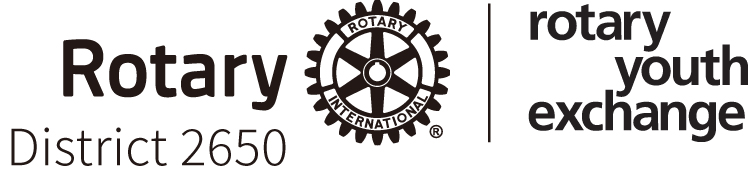 Monthly-Report　for　Inbound　Student（来日学生用）（Free Format） カウンセラーの確認署名　　　　　　　　　　　　　　　　Inbound Student → Host-RC Counselor → Upload to YEES systemInbound Student Name　　　　　　　　　　　　　　　　　　　　　　　Date　 　/　  　/　   Sponsor-RC District & Name   RI D. 　　　　　 /                                       RCHost-RC Name                RC　       Club President Name　　 　　　　　　　　   　　Club Counselor Name                    Tel　　　　　　　e-Mail       　　　　　　　　　　Host-Family Name　　　　　　　　　　　 Tel  　　　　　　　　　　　  　　　　　　　　　　 　　　       Fax　 　　　　　　　    　e-Mail  　　　　　　　　　　　  　 　　　　　　　Date of anticipated transfer to NEXT HOST-FAMILY      /     /     /　Tel　　　　　　　　　Next Host-Family Name                    　 e-Mail　　　　　 　                         TOTAL Grading　　Best（Pleasure）5　　4　　3　　2　　1　Worst（Painful）　　　1.Health Condition（Grading：Best　5　　4　　3　　2　　1　Worst）to put it more concretely2.School Relationship（Grading：Best　5　　4　　3　　2　　1　Worst）to put it more concretely3.Host-family Relationship （Grading：Best　5　　4　　3　　2　　1　Worst）　When you have trouble or a problem being likely to happen, you have to report concretely.4.Host-RC Relations（Rotary-meeting Attended  number of time  　　／month）　Other Social & Sporting Activities / 5. Understanding of JAPANESE　(Grading :Fluently  5   4   3   2   1  Least Fluently)  Reports ( the number of friends, a grade, etc.)on other recent condition etc. 